Consent for procedures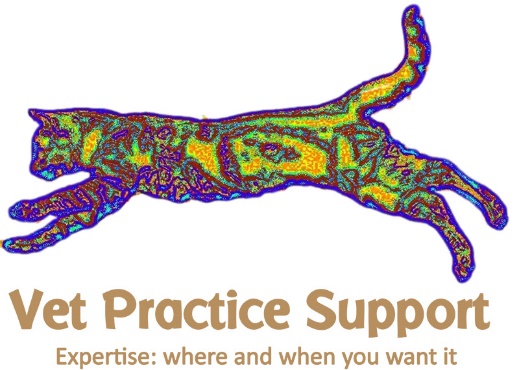 Date: Owner’s name:  Address:  Patient name: Patient species: 		Patient breed: Patient colour: Details of the Procedure: Including (tick as appropriate):Ultrasound scan 			Sedation				General anaesthesia			Clipping of hair			Blood sampling			Urine sampling by needle󠇪    		Needle biopsy 			Use of unlicensed medicines 			details: I hereby give permission for the procedures detailed on this form together with any other procedures which may prove necessary in an emergency. The nature of these procedures and of other such procedures as might prove necessary has been explained to me.I understand that there are some risks involved in all procedures.In the event that the veterinary surgeon is unable to contact me on the numbers provided, I understand the veterinary surgeon will act in the best interests of my animal.Signature: Date: 